.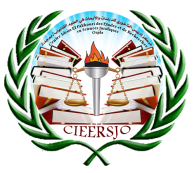 يومي 23 و 24 نونبر 2018استمارة المشاركة)ملخص المداخلة لا يتجاوز 500 كلمة(  ترسل استمارة المشاركة على البريد الإلكتروني: cieersjo@gmail.comالاسم الكامل:الصفة: المؤسسة : الـهـاتـــف: البريد الالكتروني : المحور المختار :عنوان المداخلة: الملخص : 